PROBLEMES CONFINATS1.- Llegeix cada frase i digues si és V o F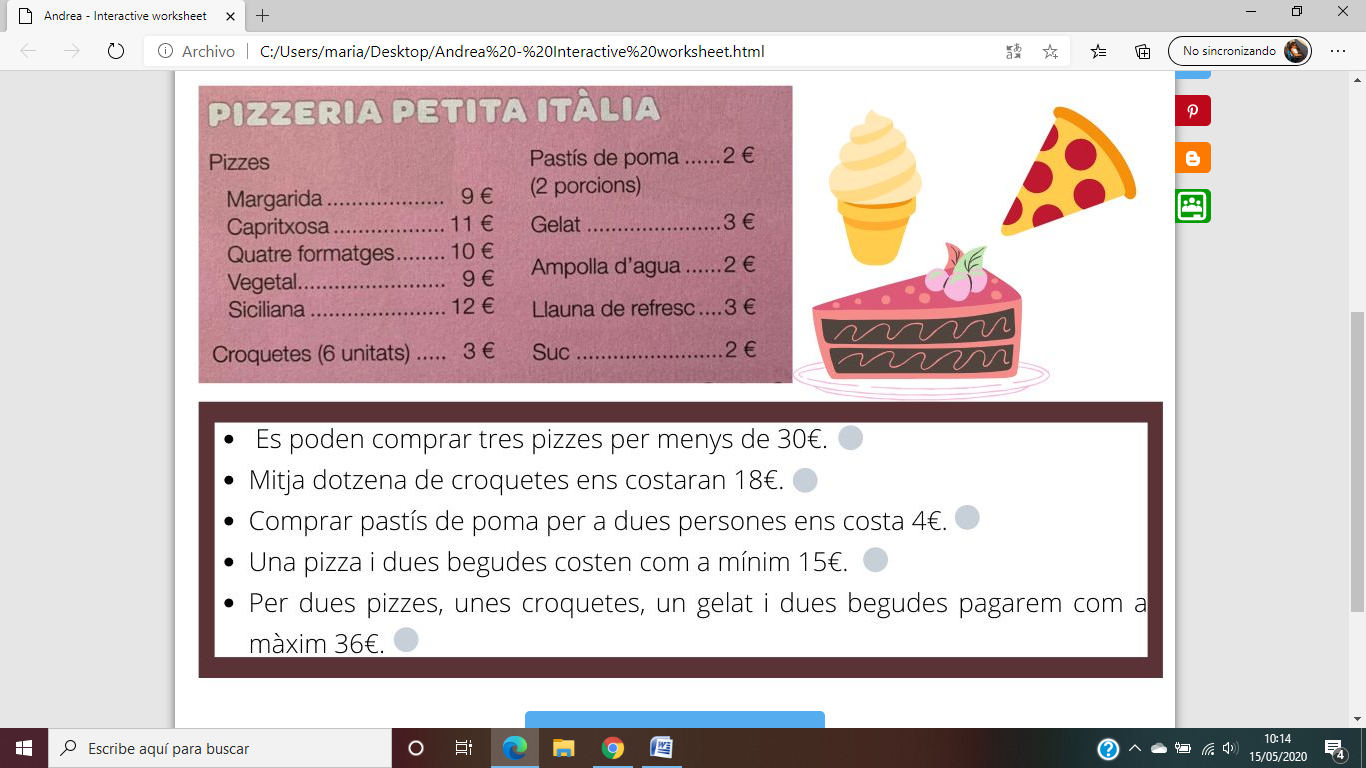 2.- A aquests problemes falta la pregunta. Has d’escollir una de les següents:a.- Calcula els diners que costarà la tanca?b.- Quants diners s’ha gastat?c.- Quants paquets hi ha?d.- Quant pesen entre totes dues?Col.loca a cada problema la seva pregunta i després el resol:1.-Al supermercat tenen el sucre en 3 prestatgeries, amb 15 paquets de sucre a cadascuna…operacions:resposta:2.-El meu germà gran, amb els seus estalvis, ha comprat un videojoc de 35euros, una pantalla de 126euros i un teclat que li ha costat80 euros…operacions:resposta:3.-El pati de l’escola té forma de rectangle amb 80m de llargada i 30m d’amplada. Volem encerclar-lo amb una tanca que val 20euros el metro…operacions:resposta:4.-Al magatzem de reciclatge de paper, hi ha dos piles de cartró. Una pesa 132kg i l’altra, 85kg…operacions:resposta: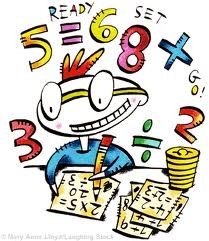 